ChecklistOverview of this proposed fish name (Why the change)Submitting the applicationProponents should:Review this checklist before completing the attached application form. It will help you to ensure that sufficient information is provided with your application for it to be considered by the FNC. Attach documentation to help demonstrate that you have completed the actions required above. For example, you should include copies of:Emails, letters or notes on samples are needed for taxonomic assessmentemails, letters or notes demonstrating consultation with key stakeholdersa summary of key stakeholder views on your draft applicationanything else that can help your application progress smoothly.NOTE – Public Consultation is a critical part of the fish names process. This application and additional information will be made available to the public. Applicant detailsApplication typeProposed standard fish name (SFN)Species detailsCategories:Note: If the species falls into multiple categories, mark all relevant categories.Additional details (new species only)If your application is to add a new standard fish name to the Australian Fish Names Standard, you:will need to provide colour photographs of the whole animal and product (e.g. fish fillet)may need to provide samples for positive identification will need to provide samples for taxonomic assessment if samples are not already held by CSIRO or a relevant museum (see Fish Names Procedures)The following information is required to assist with species identification.Protocols for selecting standard fish namesThe Fish Names Committee will assess whether your proposed standard fish name complies with the protocols for selecting standard fish names.Comment briefly below on whether you believe your proposed standard name complies with the protocols below.Justification and Consultation (Applicant to Complete)Proposed AFNS entry (FNC Project Manager will complete)Related documents and proceduresDownload related documents and procedures at seafoodstandards.com.auINvoice DetailsThe following Fees shall apply for all applications to add or amend names in the Australian Fish Names Standard (AS 5300) After lodgement of the completed application with the FNC Project Manager, an invoice will be sent to the applicant. Note – Do not include payment with this application. Invoice will be sent toFees PayableOther detailsNOTE Interim approval does not guarantee that an application will be approved and will only be granted if the application is deemed to be non-contentious at the time of submission.The normal timeline for applications isApplication received and assessed by FNC secretariatInitial consideration by the Fish Names Committee to determine if the application conforms with the protocols Proposed amendment is circulated for public consultation (at least 2 months)FNC meets to consider the application based on the responses received through public consultationIf successful, proposed amendment is added to the Australian Fish Names Standard.Application to Amend the Australian Fish Names Standard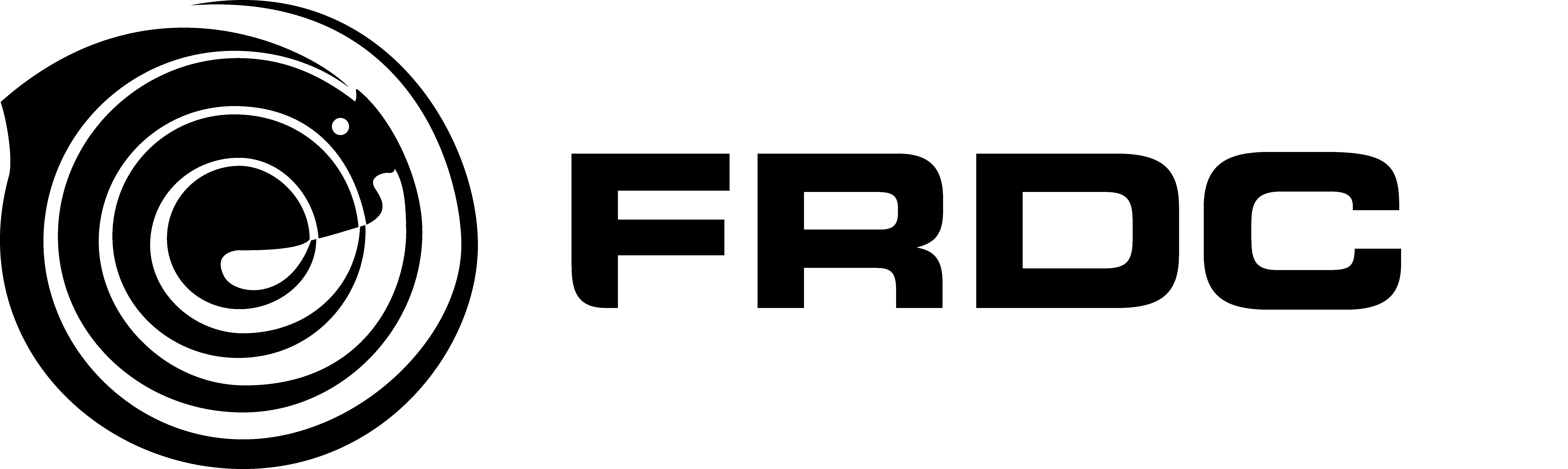 Office Use Only:Date received:Application No:  DateOutcomeFNC Pre Assessment:FNC Initial Evaluation: FNC NoProvisional ApprovalPublic Consultation:FNC Final Evaluation: FNC NoAdded to AFNSUpdated in CAABKey actions to prepare a standard fish name applicationApplicantFNC UseCheck out the Fish Names Processes at the Seafood Standards website Search the searchable Standard Fish Names Database at  fishnames.com.au which lists the current standard fish name, as well as obsolete names for the species.Test your proposed standard fish name against the protocols for selecting names in Section 7Determine whether samples of the species are required by contacting the Fish Names Committee secretariat and if so arrange for samples or results of taxonomic evaluation.Consult key fish names stakeholders on your proposed Standard Fish Name and gather letters /e-mails of supportAttach responses from key stakeholders relating to your proposal.Include a summary of changes (if any) that you made in response to concerns raised by key stakeholders.Submit your application on the official fish names application form.Completed the invoicing details in Section 11Date submitted:Signature of applicant (not required if submitted from the applicant’s email address):NameAffiliation or companyAddressCityStatePostcodePhone numberFax numberEmail addressAdd a new standard fish nameAmend an existing standard fish nameCurrent standard fish name:Proposed SFN Additional preferencesScientific name (genus and species):AuthorityCAAB CodeSpecies type (e.g., finfish, crustacean, mollusc, jellyfish, sea cucumber, seaweed, sea urchin, sharks & rays):Australian species: specify the States and Territories in which the species is harvested:Imported species: specify the country/s of origin:Commercial species:Exported species:Recreational species:Aquaculture species:Imported species:Other (specify):Specify habitat type/s for the speciesFreshwaterDemersal shelf: under 200 metersEstuarineDemersal slope: over 200 metersCoastalOceanic / pelagicOther (Specify): e.g. caught in the Antarctic/sub Antarctic zone Other (Specify): e.g. caught in the Antarctic/sub Antarctic zone Other (Specify): e.g. caught in the Antarctic/sub Antarctic zone Other (Specify): e.g. caught in the Antarctic/sub Antarctic zone Specify harvesting method/s for the speciesTrawlPot or trapSpecify harvesting method/s for the speciesNon-trawl net (e.g. seine, gillnet)Line (e.g. longline, dropline),AquacultureRecreational fishingOther (Specify): - e.g. Quota speciesOther (Specify): - e.g. Quota speciesOther (Specify): - e.g. Quota speciesOther (Specify): - e.g. Quota speciesProtocolApplicant CommentFNC Use6.4.1: Compliance with international obligations requires that a standard fish namedoes not create unnecessary obstacles to international trade as per the WTO GATT (General Agreements on Tariffs and Trade) which include the Technical Barriers to Trade (TBT) Agreement.6.4.2: Compliance with Federal and State laws require that a standard fish name:maintains or enhances the protection of public health and safetyprovides adequate information to enable consumers to make informed choiceshelps to prevent misleading or deceptive conductdoes not result in anti-competitive practicesdoes not facilitate unconscionable conductis consistent with applicable industry codes of conductprotects consumers against unfair practices.6.4.3	Preferred names Preference will be given to:a name that has over-riding historical significancea name that is internationally accepteda regional name where the species is most commonly encountered/caughta name commonly used in Australiaa name that has strong stakeholder supporta name used in recent mainstream field guidesa name that most effectively distinguishes a species from its closest relativesa name that generally conforms to other members of the family or generic-level groupinga name that facilitates market acceptabilitya name that is simple, unambiguous, and easily readable.6.4.4	One name per speciesRequires that each species may be assigned a single, standard fish name, and no two species may have the same approved standard name.6.4.5	Group names: A group standard fish name:may cover multiple species in a particular scientific family or group of fish, andmay not be the same as a species’ standard fish name, andwill follow internationally accepted names unless alternatives are well entrenched in Australian mainstream literature.6.4.6	Subspecies and hybridsSubspecies and hybrids will not generally be given a standard fish name.6.4.7	Structure of namesRequires standard fish names to simplicity in names and structure (see protocols for full details).6.4.8	Scientific namesIf the scientific name of a species changes, the standard fish name should remain unaffected unless there is a good reason for change.Generic or family scientific names may be used as standard fish.Other grammatical rules and exceptions: Standard fish names should adhere to the following:Use capital letters at the start of each word except directly following a hyphenAbbreviated forms of words and combined words are preferredWords that end in 'ate': For adjectives a 'd' is not required at the end of the word. For verbs a 'd' is required at the end of the word.Combine words that: precede band, banded, bar, barred or blotched; or follow double, false or half; or precede line, lined, speckled, spine, spotted, streak or streaked.'Margin' (a noun) is used if the type or colour of the margin is defined (e.g., 'Brownmargin Flathead')'Margined' (an adjective) is used if it is stand-alone (e.g., 'Margined Coralfish')Multi is usually combined (e.g., 'Multispot Lanternfish') 'Shorthead' is one word (e.g., 'Shorthead Lamprey') 'Spangled' not 'spangle' (e.g., 'Spangled Emperor')Candidate name is consistent with these protocolsJustification: Summarise why the proposed standard fish names is needed and its benefits.Consultation: Summarize the responses of key stakeholders (Attach copies of written responses). Impact of Consultation: Summarise any key changes made as a consequence of consultation. Current ApplicationProposed New EntryProposed Amended entryNameAffiliation or companyAddressCityStatePostcodePhone numberEmail addressDescriptionUnit PriceGSTAmountApplication fee to amend the Australian Fish Names StandardApplication No <details>$500$50$550Do you want the FNC to consider granting interim approval for this application (yes/no)